CCNPv7.1 SWITCHLab 7-2 Configure Campus Network Devices to support Simple Network Management Protocol (SNMPv3) Topology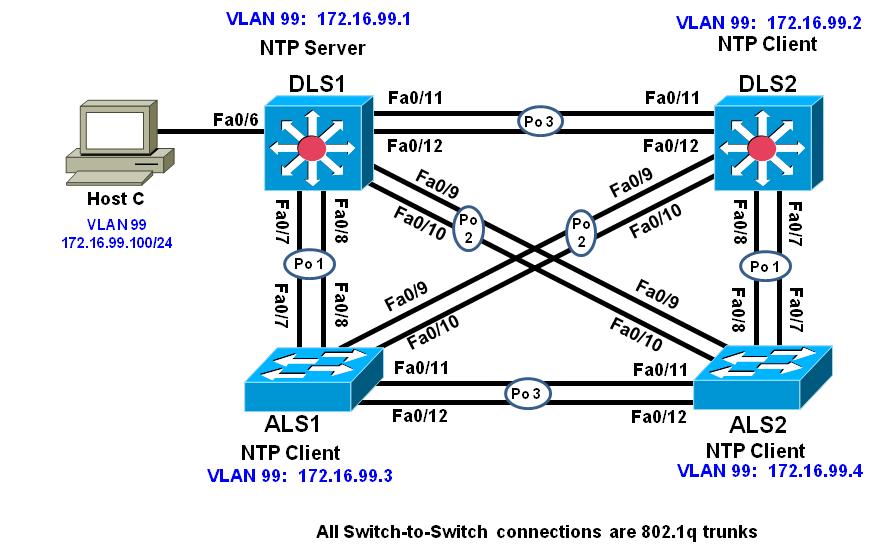 ObjectiveConfigure an SNMP ViewConfigure SNMP version 2cConfigure SNMP version 3Verify SNMP operationBackground The Simple Network Management Protocol (SNMP) is an application layer protocol that facilitates the exchange of management information  between an agent and a management server. SNMP enables network administrators to monitor and manage network performance, find and solve network problems, and plan for network growth. SNMP management workstations can ask (get) for the value of a specific object identifier (OID) from the management information base (MIB) maintained by SNMP agents. The Manager can also configure (set) specific variable values in an OID. Additionally, the agent can send notifications (traps or informs) when an event occurs or threshold is reached (simply put, an inform is a trap that must be acknowledged by the manager). Like any powerful tool, SNMP can be dangerous if not used properly, and securing the protocol and its uses are critical.There are three SNMP versions. SNMPv3 is considered the most secure because it offers authentication and encryption, where SNMP versions 1  and 2 offer neither. SNMP access can also be limited using an access control list.  In this lab you will configure SNMP v3 on the distribution layer switches and SNMP v2c on the access layer switches. The network should still be configured and operating based on the configurations that you applied in Lab 7-1 Synchronizing NTP in the campus network.  All SNMP communications will be carried on the Management VLAN (VLAN 99), and agent access will be restricted to the IP address of the Network management Server (HOST C).  Note: This lab uses Cisco Catalyst 3560 and 2960 switches running Cisco IOS 15.0(2) IP Services and LAN Base images, respectively. The 3560 and 2960 switches are configured with the SDM templates “dual-ipv4-and-ipv6 routing” and “lanbase-routing”, respectively. Depending on the switch model and Cisco IOS Software version, the commands available and output produced might vary from what is shown in this lab. Catalyst 3650 switches (running any Cisco IOS XE release) and Catalyst 2960-Plus switches (running any supported Cisco IOS image) can be used in place of the Catalyst 3560 switches and the Catalyst 2960 switches.Required Resources 2 switches (Cisco 2960 with the Cisco IOS Release 15.0(2)SE6 C2960-LANBASEK9-M image or comparable)2 switches (Cisco 3560 with the Cisco IOS Release 15.0(2)SE6 C3560-ipservicesK9-M image or comparable)Ethernet and console cables1 PC (Windows Host with a Static IP) with Network Monitoring software (the free version of ManageEngine MIB Browser is used in this labPrepare for the LabThis lab uses the existing configurations from Lab 7-1 Synchronizing NTP in the Campus Network.  The NTP functionality and security is not critical to perform this lab. However, you will need L2 trunking configured.Configure host access for Host CConfigure DLS1 interface F0/6 for access to VLAN 99 and configure Host C with the IP address 172.16.99.100/24 with a default gateway of 172.16.99.1. Verify Host C can ping all four switch management interfaces.Configure general SNMP parametersIn this part you will configure general SNMP parameters that will be used by all four switches.Configure general SNMP informationConfigure general values to identify the device, it's location, and a point of contact. Configure this with appropriate values on all four switches:DLS1(config)# snmp-server location DLS1 Rack 1DLS1(config)# snmp-server contact StudentDLS1(config)# snmp-server chassis-id Cisco 3560v2 SN FTX2222222Configure access-lists for SNMP.Configure an access list on each switch. This ACL will be used to specify exactly where SNMP get and set messages should be coming from.  In this lab, the 172.16.99.0/24 network is the management network. Configure this ACL on all four switches:DLS1(config)# ip access-list standard NMS-SERVERSDLS1(config-std-nacl)# permit 172.16.99.0 0.0.0.255DLS1(config-std-nacl)# exitConfigure an SNMP view.Access to the MIB is open access by default, and any authorized user can read or change the value of any OID in the MIB. Besides the ACL, you should also configure SNMP VIEWs. A view specifically allows or disallows access to certain parts of the MIB, which can provide both security and help control CPU utilization by limiting large SNMP polls.The MIB is large and there are many different branches and variables, so how the views are configured really depends on how the NMS is implemented versus other SNMP access to the system. Views should be created and configured to contain those variables required by the different entities that might use SNMP to access your devices.The output below is a basic view configuration that follows Cisco's guidance for OID access located at  http://www.cisco.com/en/US/docs/ios-xml/ios/snmp/configuration/12-4t/nm-snmp-cfg-snmp-support.html.  The commands specify the "root" of the MIB tree and then further specifies sub-branches that are excluded. Configure this view on all four switches.DLS1(config)#snmp-server view NMS-LIMIT iso includedDLS1(config)#snmp-server view NMS-LIMIT 1.3.6.1.2.1.4.21 excluded DLS1(config)#snmp-server view NMS-LIMIT 1.3.6.1.2.1.4.22 excludedDLS1(config)#snmp-server view NMS-LIMIT 1.3.6.1.2.1.4.35 excluded DLS1(config)#snmp-server view NMS-LIMIT 1.3.6.1.2.1.3 excludedDLS1(config)#snmp-server view NMS-LIMIT 1.3.6.1.6.3.15 excludedDLS1(config)#snmp-server view NMS-LIMIT 1.3.6.1.6.3.16 excludedDLS1(config)#snmp-server view NMS-LIMIT 1.3.6.1.6.3.18 excludedThe OID values in the above configuration correspond to the following:Note:  iso in the text below refers to the root of the MIB tree1.3.6.1.2.1.4.21 is (iso-1).(org-3).(dod-6).(internet-1).(mgmt-2).(mib2-1).(ip-4).(ipRouteTable-21).1.3.6.1.2.1.4.21 is (iso-1).(org-3).(dod-6).(internet-1).(mgmt-2).(mib2-1).(ip-4).(ipNetToMediaTable-22).1.3.6.1.2.1.4.21 is (iso-1).(org-3).(dod-6).(internet-1).(mgmt-2).(mib2-1).(ip-4).(ipNetToPhysicalTable-35).1.3.6.1.2.1.3 is (iso-1).(org-3).(dod-6).(internet-1).(mgmt-2).(mib2-1).(atTable-3)1.3.6.1.6.3.15 is (iso-1).(org-3).(dod-6).(internet-1).(snmpv2-6).(snmpModules-3).(snmpUsmMIB-15)1.3.6.1.6.3.16 is (iso-1).(org-3).(dod-6).(internet-1).(snmpv2-6).(snmpModules-3).(snmpVacMMIB-16)1.3.6.1.6.3.18 is (iso-1).(org-3).(dod-6).(internet-1).(snmpv2-6).(snmpModules-3).(snmpCommunityMIB-18)The NMS-LIMIT view above will protect some of the SNMP credentials from accidental exposure (nsmpUsmMIB, snmpVacmMIB, snmpCommunityMIB) and deny access to the Routing Table (ipRouteTable), the ARP table (atTable), and the deprecated ipNetToMediaTable and ipNetToPhysicalTable OIDs.Configure DLS1 and DLS2 for SNMPv3Configure SNMP groups.SNMP groups are a construct that allows for users and views to be associated with one another. Included as a part of the group configuration for SNMPv3 is the security model (no auth, auth, or priv), optional associated read, write, and inform views, and optional access-list controlling source addresses in the group. In the output below, a group called ccnp-switch3 is created to use SNMPv3, the security features implemented by the group, the read view of NMS-LIMIT and is restricted by the ACL NMS-SERVERS. Configure this on both DLS1 and DLS2. An example from DLS1:DLS1(config)# snmp-server group ccnp-switch3 v3 priv read NMS-LIMIT access NMS-SERVERSConfigure SNMP users.Configure users on DLS1 and DLS2. They will use an SNMPv3 user who is a part of the group ccnp-switch3. They will authenticate using SHA with password cisco123, and will encrypt  using AES 128 with a  password of cisco123. Configure this on both DLS1 and DLS2. An example from DLS1:DLS1(config)# snmp-server user student ccnp-switch3 v3 auth sha cisco123 priv aes 128 cisco123Note: This command will not show in the running configuration after it is entered.After configuring the user, you should see this SYSLOG message: Configuring snmpv3 USM user, persisting snmpEngineBoots. Please Wait...Configure SNMP trap receiverConfigure the NMS server traps will be sent to. As a part of this command, specific traps or sets of traps to send can be specified. If no traps are specified, this receiver will be forwarded all traps that are enabled. This particular configuration needs to be coordinated with the network management system and network monitoring requirements for the organization.Configure 172.16.99.100 as a trap receiver for DLS1 and DLS2 For simplicity, do not configure any trap limits. Configure this on both DLS1 and DLS2. An example from DLS1:DLS1(config)# snmp-server host 172.16.99.100 traps version 3 priv student Configure Interface Index Persistence.  Network monitoring systems record throughput and other interface statistics using SNMP polling. Each interface is referenced by its unique index number, which is dynamically assigned by the IOS upon  boot. The index of each interface can be determined with the command show snmp mib ifmib ifindex. The dynamic assignment aspect of this can be problematic for documentation. Therefore, it is a good idea to instruct the system to keep a persistent list of interfaces rather than a dynamic one.  The use of this command creates a file stored in NVRAM. Configure this on both DLS1 and DLS2. An example from DLS1: DLS1(config)# snmp-server ifindex persistEnable SNMP Trap SendingThis final command actually enables the forwarding of traps to the configured trap receivers. As a part of this command, traps can be limited (as they can be in the snmp-server host command). Once again this will need to be coordinated with the network management system and network monitoring requirements for the organization. Configure this on both DLS1 and DLS2. An example from DLS1:DLS1(config)# snmp-server enable trapsVerify SNMP configuration.  To very quickly verify that traps are being sent, issue the command debug snmp packets and then enter configuration mode. You should see debug output indicating a packet was sent:DLS1# debug snmp packetsSNMP packet debugging is onDLS1#DLS1# conf tEnter configuration commands, one per line.  End with CNTL/Z.DLS1(config)#Jul 30 18:27:05.274: SNMP: Queuing packet to 172.16.99.100Jul 30 18:27:05.274: SNMP: V2 Trap, reqid 1, errstat 0, erridx 0  sysUpTime.0 = 37646  snmpTrapOID.0 = ciscoConfigManMIB.2.0.1  ccmHistoryEventEntry.3.7 = 1  ccmHistoryEventEntry.4.7 = 2  ccmHistoryEventEntry.5.7 = 3DLS1(config)# endDLS1# undebug allUse the show snmp command to view configuration information for SNMP:DLS1# show snmpChassis: Cisco 3560v2 SN FTX2222222Contact: StudentLocation: DLS1 Rack 10 SNMP packets input    0 Bad SNMP version errors    0 Unknown community name    0 Illegal operation for community name supplied    0 Encoding errors    0 Number of requested variables    0 Number of altered variables    0 Get-request PDUs    0 Get-next PDUs    0 Set-request PDUs    0 Input queue packet drops (Maximum queue size 1000)1 SNMP packets output    0 Too big errors (Maximum packet size 1500)    0 No such name errors    0 Bad values errors    0 General errors    0 Response PDUs    1 Trap PDUsSNMP global trap: enabledSNMP logging: enabled    Logging to 172.16.99.100.162, 0/10, 1 sent, 0 dropped.SNMP agent enabledDLS1#Use the show snmp view command:DLS1# show snmp viewcac_view pimMIB - included read-only activecac_view msdpMIB - included read-only activecac_view ip - included read-only activecac_view ospf - included read-only activecac_view bgp - included read-only activecac_view dot1dBridge - included read-only activecac_view ipMRouteStdMIB - included read-only activecac_view igmpStdMIB - included read-only activecac_view ipForward - included read-only activecac_view ipTrafficStats - included read-only activecac_view ospfTrap - included read-only activecac_view sysUpTime.0 - included read-only activecac_view ciscoPingMIB - included read-only activecac_view ciscoStpExtensionsMIB - included read-only activecac_view ciscoIpSecFlowMonitorMIB - included read-only activecac_view ciscoPimMIB - included read-only activecac_view ciscoMgmt.187 - included read-only activecac_view ciscoEigrpMIB - included read-only activecac_view ciscoCefMIB - included read-only activecac_view ciscoIpMRouteMIB - included read-only activecac_view ciscoIPsecMIB - included read-only activecac_view cospf - included read-only activecac_view ciscoExperiment.101 - included read-only activecac_view ciscoIetfIsisMIB - included read-only activecac_view ifIndex - included read-only activecac_view ifDescr - included read-only activecac_view ifType - included read-only activecac_view ifAdminStatus - included read-only activecac_view ifOperStatus - included read-only activecac_view snmpTraps.3 - included read-only activecac_view snmpTraps.4 - included read-only activecac_view snmpTrapOID.0 - included read-only activecac_view snmpMIB.1.4.3.0 - included read-only activecac_view lifEntry.20 - included read-only activecac_view cciDescriptionEntry.1 - included read-only activeNMS-LIMIT iso - included nonvolatile activeNMS-LIMIT at - excluded nonvolatile activeNMS-LIMIT snmpUsmMIB - excluded nonvolatile activeNMS-LIMIT snmpVacmMIB - excluded nonvolatile activeNMS-LIMIT snmpCommunityMIB - excluded nonvolatile activeNMS-LIMIT ip.21 - excluded nonvolatile activeNMS-LIMIT ip.22 - excluded nonvolatile activeNMS-LIMIT ip.35 - excluded nonvolatile activev1default iso - included permanent activev1default internet - included permanent activev1default snmpUsmMIB - excluded permanent activev1default snmpVacmMIB - excluded permanent activev1default snmpCommunityMIB - excluded permanent activev1default ciscoMgmt.252 - excluded permanent active*tv.FFFFFFFF.FFFFFFFF.FFFFFFFF.FFFFFFFF.FFFFFFFF.FFFFFFFF.FFFFFFFF.FFFFFFFF.FFFFFFFF.FFFFFFFF.FFFFFFFF.FFFFFFFF.FFFFFFFF.FFFFFFFF.FFFFFFFF0F iso - included volatile active*tv.FFFFFFFF.FFFFFFFF.FFFFFFFF.FFFFFFFF.FFFFFFFF.FFFFFFFF.FFFFFFFF.FFFFFFFF.FFFFFFFF.FFFFFFFF.FFFFFFFF.FFFFFFFF.FFFFFFFF.FFFFFFFF.FFFFFFFF0F iso.2.840.10036 - included volatile activeVerify SNMP groups.DLS1# show snmp groupgroupname: ccnp-switch3                     security model:v3 priv contextname: <no context specified>         storage-type: nonvolatilereadview : NMS-LIMIT                        writeview: <no writeview specified>        notifyview: *tv.FFFFFFFF.FFFFFFFF.FFFFFFFF.Frow status: active      access-list: NMS-SERVERSDLS1#Verify SNMPv3 users:DLS1#show snmp user User name: studentEngine ID: 800000090300E840406F7283storage-type: nonvolatile        activeAuthentication Protocol: SHAPrivacy Protocol: AES128Group-name: ccnp-switch3Configure MIBBrowser software This lab uses the free tool "MIBBrowser" from ManageEngine for verification. Other tools that will listen for traps at are acceptable substitutes as well.On the MIBBrowser file menu, select Edit and Settings. Select the SNMP version 3 radio button, select “Save V3 Settings to file and then click ADD. . 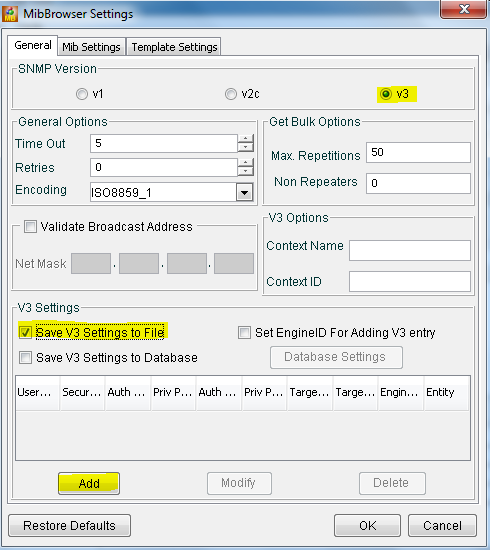 On the SnmpParameterPanel, fill in the values for the SNMPv3 user: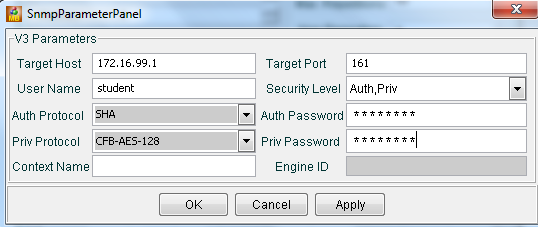 Target Host: IP Address of DLS1 (172.16.99.1) User Name: studentSecurity Level: Auth,PrivAuth Protocol: SHAAuth Password: cisco123Priv Protocol: CFB-AES-128Priv Password: cisco123Once the values are entered, then, click ok. Click Add again and add DLS2 (172.16.99.2) with the same values.Once values are added for both devices, select DLS1’s entry and click OK.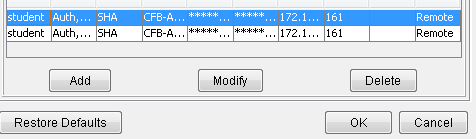 Verify SNMP TRAP OperationRun MibBrowser. Select View and then Trap Viewer from the File Menu. The TrapViewer window will open. Uncheck the "Authenticate v1/v2c traps (Community). Click into the Community field and change 'public' to 'ccnp-switch3' and click the add button. 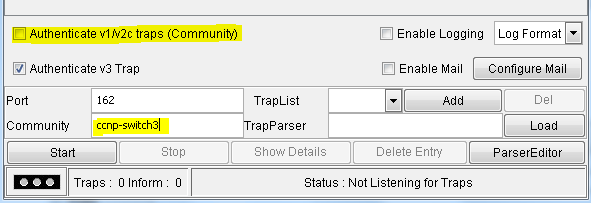 Finally, click Start. TrapViewer is now listening for traps.Go to the command prompt at DLS1 and DLS2 and enter configuration mode. You should see at least two SNMPv3 traps collected in the TrapViewer. This validates that traps are being sent to the designated host.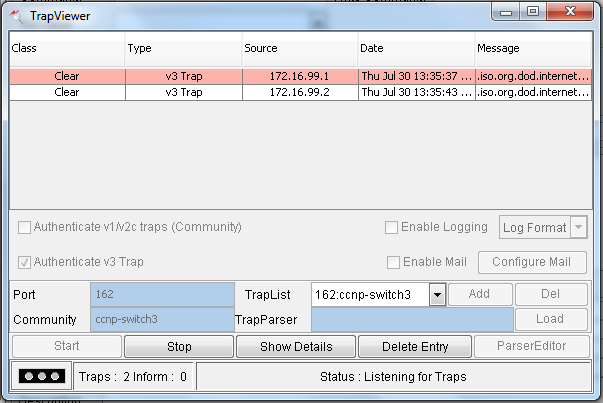 Verify SNMP GET OperationMove the TrapViewer window out of the way (do not close it) and click on the main MibBrowser window. Under the "Loaded MibModules" category,  expand SNMPv2-MIB, internet, mgmt, mib-2, and system and then select sysLocation. Right click and select GET. You should see the system location information you configured previously appear in the center window.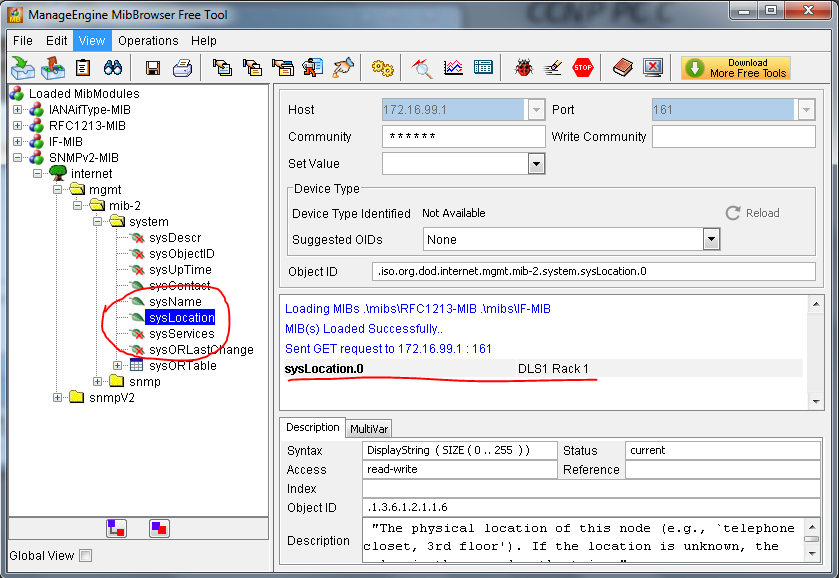 Click on Edit, then Settings. Select the second SNMPv3 entry  and click OK, then repeat the above steps to verify SNMPv3 is working with DLS2.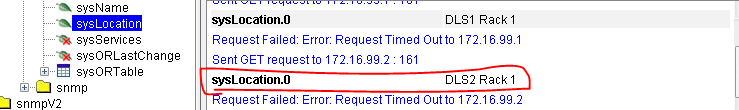 Configure ALS1 and ALS2 for SNMPv2cConfigure SNMP Community String.SNMPv2c using a community-string based authentication. Access can be limited further by using an access list. Create a read-only community named ccnp-switch2 that is limited by the NMS-SERVERS ACL and restricted to the view NMS-VIEW that was created earlier. Configure this on both ALS1 and ALS2. An example from ALS1:ALS1(config)# snmp-server community ccnp-switch2 view NMS-LIMIT ro NMS-SERVERSConfigure SNMP trap receiverConfigure the NMS server traps will be sent to. As a part of this command, specific traps or sets of traps to send can be specified. If no traps are specified, this receiver will be forwarded all traps that are enabled. This particular configuration needs to be coordinated with the network management system and network monitoring requirements for the organization.Configure 172.16.99.100 as a trap receiver using SNMPv2c and the community ccnp-switch2. Configure this on both ALS1 and ALS2. An example from ALS1:ALS1(config)# snmp-server host 172.16.99.100 version 2c ccnp-switch2Configure Interface Index Persistence.  Network monitoring systems record throughput and other interface statistics using SNMP polling. Each interface is referenced by its unique index number, which is dynamically assigned by the IOS upon  boot. The index of each interface can be determined with the command show snmp mib ifmib ifindex. The dynamic assignment aspect of this can be problematic for documentation. Therefore, it is a good idea to instruct the system to keep a persistent list of interfaces, rather than a dynamic one.  The use of this command creates a file stored in NVRAM. Configure this on both ALS1 and ALS2. An example from ALS1: ALS1(config)# snmp-server ifindex persistEnable SNMP Trap SendingThis final command actually enables the forwarding of traps to the configured trap receivers. As a part of this command, traps can be limited (as they can be in the snmp-server host command). Once again this will need to be coordinated with the network management system and network monitoring requirements for the organization. Configure this on both ALS1 and ALS2. An example from ALS1:ALS1(config)# snmp-server enable trapsVerify SNMP configuration.  To very quickly verify that traps are being sent, issue the command debug snmp packets and then enter configuration mode. You should see debug output indicating a packet was sent:ALS1# debug snmp packetsSNMP packet debugging is onALS1#ALS1# conf tEnter configuration commands, one per line.  End with CNTL/Z.ALS1(config)#Jul 30 18:57:17.770: SNMP: Queuing packet to 172.16.99.100Jul 30 18:57:17.770: SNMP: V2 Trap, reqid 1, errstat 0, erridx 0  sysUpTime.0 = 878054  snmpTrapOID.0 = ciscoConfigManMIB.2.0.1  ccmHistoryEventEntry.3.5 = 1  ccmHistoryEventEntry.4.5 = 2  ccmHistoryEventEntry.5.5 = 3ALS1(config)# endALS1# undebug allAt this point, look at the TrapViewer window and you should see a v2c trap was received.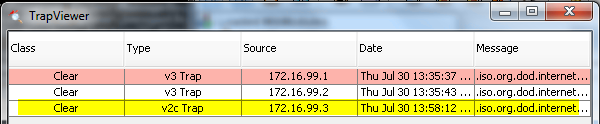 Use the show snmp command to view configuration information for SNMP:ALS1# show snmpChassis: Cisco 2960 SN FTX4444444Contact: StudentLocation: ALS1 Rack 10 SNMP packets input    0 Bad SNMP version errors    0 Unknown community name    0 Illegal operation for community name supplied    0 Encoding errors    0 Number of requested variables    0 Number of altered variables    0 Get-request PDUs    0 Get-next PDUs    0 Set-request PDUs    0 Input queue packet drops (Maximum queue size 1000)1 SNMP packets output    0 Too big errors (Maximum packet size 1500)    0 No such name errors    0 Bad values errors    0 General errors    0 Response PDUs    1 Trap PDUsSNMP global trap: enabledSNMP logging: enabled    Logging to 172.16.99.100.162, 0/10, 1 sent, 0 dropped.SNMP agent enabledALS1#Use the show snmp community command (community will be repeated for each VLAN, noted by the @[vlan #]):ALS1# show snmp communityCommunity name: ccnp-switch2Community Index: ccnp-switch2Community SecurityName: ccnp-switch2storage-type: nonvolatile        active access-list: NMS-SERVERSCommunity name: ccnp-switch2@1Community Index: ccnp-switch2@1Community SecurityName: ccnp-switch2storage-type: read-only  active access-list: NMS-SERVERSCommunity name: ccnp-switch2@1002Community Index: ccnp-switch2@1002Community SecurityName: ccnp-switch2storage-type: read-only  active access-list: NMS-SERVERSCommunity name: ccnp-switch2@1003Community Index: ccnp-switch2@1003Community SecurityName: ccnp-switch2storage-type: read-only  active access-list: NMS-SERVERSCommunity name: ccnp-switch2@1004Community Index: ccnp-switch2@1004Community SecurityName: ccnp-switch2storage-type: read-only  active access-list: NMS-SERVERSCommunity name: ccnp-switch2@1005Community Index: ccnp-switch2@1005Community SecurityName: ccnp-switch2storage-type: read-only  active access-list: NMS-SERVERSCommunity name: ccnp-switch2@99Community Index: ccnp-switch2@99Community SecurityName: ccnp-switch2storage-type: read-only  active access-list: NMS-SERVERSALS1#Verify SNMP TRAP OperationMibBrowser's TrapViewer should still be open and listening for traps, and you should have already seen a trap from ALS1. Go into configuration mode on ALS2 and verify a trap is received.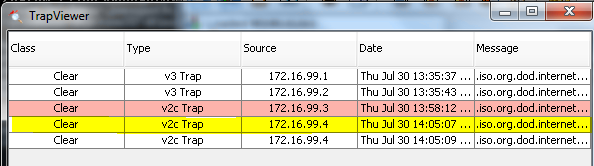 Verify SNMP GET OperationNext to verify GET operations in SNMPv2c are working, go back to the Settings screen (edit>settings) and change the radio button selection from v3 to v2 and click OK.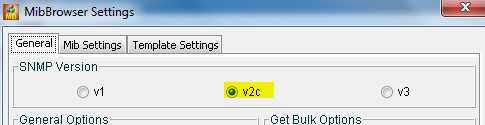 Once you click OK you will be returned to the main screen. Here the host settings fields will be available for editing . In the Host field, type 172.16.99.3 (ALS1), and in the Community field, type ccnp-switch2. Under the "Loaded MibModules" category,  expand SNMPv2-MIB, internet, mgmt, mib-2, and system and then select sysLocation. Right click and select GET. You should see the system location information you configured previously appear in the center window. Repeat this process for ALS2 (172.16.99.4) to verify SNMPvc is configured correctly on this device. 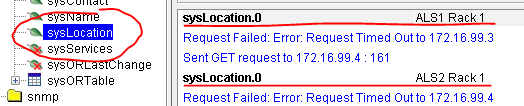 End of LabDo not save your configurations. The equipment will be reset for the next lab.